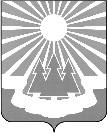 Администрация
муниципального образования «Светогорское городское поселение»
Выборгского района Ленинградской областиПОСТАНОВЛЕНИЕО внесении изменений в постановление администрации МО «Светогорское городское поселение» от 10.02.2016 №66 «О создании конкурсной комиссии по отбору управляющей организации для управления многоквартирными домами на территории муниципального образования «Светогорское городское поселение»В соответствии с Уставом муниципального образования «Светогорское городское поселение» Выборгского района Ленинградской области, утверждённым решением совета депутатов муниципального образования «Светогорское городское поселение» Выборгского района Ленинградской области от 08.12.2009 №22, в связи с организационно-штатными изменениями, администрация МО «Светогорское городское поселение» -П О С Т А Н О В Л Я Е Т:1.Внести изменения в название постановления администрации 
МО «Светогорское городское поселение» от 10.02.2016 №66 «О создании конкурсной комиссии по отбору управляющей организации для управления многоквартирными домами 
на территории муниципального образования «Светогорское городское поселение»,  изменив слова «на территории муниципального образования «Светогорское городское поселение»  
на слова «на территории МО «Светогорское городское поселение».2. Внести следующие изменения в приложение постановления администрации 
МО «Светогорское городское поселение» от 10.02.2016 №66 «О создании конкурсной комиссии по отбору управляющей организации для управления многоквартирными домами 
на территории муниципального образования «Светогорское городское поселение»:2.1. Включить в состав комиссии администрации МО «Светогорское городское поселение» по отбору управляющей организации для управления многоквартирными домамина территории МО «Светогорское городское поселение» Захарову Н.Л. – начальника сектора экономического развития администрации МО «Светогорское городское поселение».2.2. Исключить из состава комиссии администрации МО «Светогорское городское поселение» по отбору управляющей организации для управления многоквартирными домамина территории МО «Светогорское городское поселение» Пугачёву Е.М.2.3. Слова: «Колищак И.В. - специалист по благоустройству МУ «БАХО» - заменить словами: «Колищак И.В. - специалист I категории отдела городского хозяйства
 МО «Светогорское городское поселение».3. Разместить настоящее постановление на официальном сайте МО «Светогорское городское поселение» http://svetogorsk-city.ru.4. Контроль за исполнением настоящего постановления возложить на заместителя главы администрации МО «Светогорское городское поселение» Ренжина А.А.Глава администрации 		                                   	                                   	С.В. Давыдов27.02.2017№116